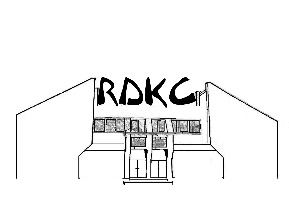 WIELOFUNKCYJNY OŚRODEK KULTURY W RUDOMINIEPRZEGLĄDKOLĘD, PASTORAŁEK I ZESPOŁÓW KOLĘDNICZYCHKARTA ZGŁOSZENIAI.  IMIĘ NAZWISKO SOLISTY/NAZWA DUETU, PEŁNA NAZWA ZESPOŁU/CHÓRU/GRUPY KOLĘDNICZEJ: 

                                                                                    
ILOŚĆ OSÓB BIORĄCYCH UDZIAŁ W PREZENTACJI SCENICZNEJ     DOKŁADNY CZAS PREZENTACJI SCENICZNEJ                                                   

KATEGORIA WIEKOWA: ______________________________________________________________________________
                                                                                                                        (*np. dzieci, młodzież, dorośli – proszę wpisać)II. INFORMACJE DODATKOWE
MIEJSCOWOŚĆ, z której pochodzi SOLISTA/DUET/ZESPÓŁ/CHÓR/GRUPA KOLĘDNICZA ________________________________________________________________
GMINA ________________________________________ KRÓTKI OPIS SOLISTY/DUETU/CHÓRU/ZESPOŁU/GRUPY_______________________________________________________________________________________________________________________________________________________________________________________________________________________________________________________________________________________________________________________________________________________________________________________________________________________________________________________________________________________________________________________________________________________________________________________________________________________________________________________________________________________________________________________________________III. SKŁAD GRUPY/CHÓRU/ZESPOŁULp.                Imię i Nazwisko                                                                                             
____________________________________        ____________________________________          ____________________________________       ____________________________________      ____________________________________       ____________________________________         ____________________________________    ____________________________________  ____________________________________        ____________________________________   ____________________________________  ____________________________________    ____________________________________________________________________________________________________________
IV.   DANE TELEADRESOWE OSOBY UPOWAŻNIONEJ DO REPREZENTOWANIA GRUPY

Imię i Nazwisko _______________________________________________________________________________
tel. kontaktowy: _______________________________________________

e-mail: _____________________________________________________